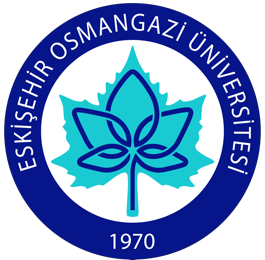 T.C. ESKİŞEHİR OSMANGAZİ ÜNİVERSİTESİ SAĞLIK BİLİMLERİ ENSTİTÜSÜ MÜDÜRLÜĞÜ TEZ YAZIM KILAVUZU Güncelleme Mart 2019 YÜKSEK LİSANS VE DOKTORA TEZ YAZIM KURALLARI AMAÇ Bu kurallar Eskişehir Osmangazi Üniversitesi Sağlık Bilimleri Enstitüsü Yüksek lisans ve Doktora tezlerinin hazırlanmasında standardizasyon sağlamak amacıyla düzenlenmiştir. Yüksek lisans ve Doktora tezi hazırlayacak öğrenciler bu tez yazım kurallarına uymakla yükümlüdür. KAĞIT Hazırlanacak tezlerin yazım ve basımında beyaz 1. hamur, 80-100 gram A4 (210x297 mm) boyutunda kâğıt kullanılmalı, ciltlenip kesim yapıldıktan sonra tezlerin son boyutları 205x290 mm olmalıdır. DIŞ KAPAK Dış kapak EK-1 de verilen örneğe göre hazırlanmalıdır.  İÇ KAPAK İç kapak EK-2 de verilen örneğe göre hazırlanmalıdır. Dış kapak ile iç kapak arasına ve tezin son sayfası ile dış kapağın arka sayfası arasına birer boş sayfa bırakılmalıdır. YAZIM Tez bölümleri APA 6.0 (The American Psychological Association) ya da ICMJE (International Committee of Medical Journal Editors) yazım kurallarına göre yazılmalıdır. Tezler yalın bilimsel dille ve Türkçe olarak herkes tarafından aynı şekilde anlaşılacak bir anlatımla yazılmalıdır. Türkçe imla kurallarına uygun bir yazım kullanılmalıdır. Sayfa düzeni: Üst kenardan 2,5 cm, solundan 2,5 cm, sağından 2,5 cm ve altından 2,5 cm boşluk bırakılmalıdır. Cilt payı sol kenardan 0,5 cm olmalıdır. Tez metni ve başlıklar sağ ve sol kenara yaslı olmalıdır. Tablo ve şekil açıklamaları ise ortalı hizalı yazılmalıdır. Metin özellikleri: Tezin tüm bölümlerinde Century Schoolbook yazı karakteri kullanılır. Tez metni, içindekiler, başlıklar, tablo ve şekil açıklamaları, dip notlar haricindeki diğer kısımlar olarak tanımlanır. Tez metni 12 punto (yazı büyüklüğü) ile yazılır.  İçindekiler bölümünde istenildiği taktirde 10 veya 11 punto kullanılabilir. Noktalama işaretlerinden sonra 1 (bir) boşluk bırakılır. Tez metninde paragraf içerisindeki satırlar arasında 1,5 satır aralığı kullanılır. Alt bölüm başlıkları ile bunların ilk paragrafları arasında ve metin içindeki diğer paragraflar arasında paragraf öncesi ve sonrası 6 nk aralık bırakılır. Paragraf başlangıçları 1 cm içerden başlar. Sayfa sonuna gelen başlıkları en az iki satır izlemeli, aksi halde yeni sayfaya geçilmelidir. Metin içinde cümle rakamla başlamamalıdır. Metin içinde 10'a kadar olan sayılar rakamla daha büyükleri yazıyla yazılmalıdır. Bölümler daima yeni bir sayfa ile başlamalıdır. Birinci derece bölüm başlıkları büyük harf ile 14 punto ve kalın, İkinci derece alt bölüm başlıklarında ise her kelimenin ilk harfi büyük ve diğerleri küçük harflerle 14 punto ve kalın, Üçüncü ve daha ileri derece alt bölüm başlığında birinci kelimenin ilk harfi büyük, diğer tüm kelimeler küçük harfle kalın ve italik olarak 12 punto ile yazılmalıdır.  Anlatım: Tez dili açık, yalın ve bilimsel metne uygun olmalıdır. Anlatım kısa ve öz cümleler ile yapılmalıdır. Metinde geçen kimyasal madde isimleri ve terimler Türkçe yazılmalıdır.  Sayfa Numaraları: Dış Kapak, İç Kapak, Kabul ve Onay Sayfası, Özet, Summary, İçindekiler, Şekil Dizini, Tablo Dizini ile Simge ve Kısaltmalar Dizini i, ii, iii, iv, v, ... şeklinde küçük harf Roma rakamı ile yazılmalı; sayfa numaralaması “Giriş ve Amaç” bölümünden itibaren 1, 2, 3, … şeklinde başlamalıdır. Sayfa numaraları, sayfaların alt kenarında ortaya gelecek şekilde, metinde kullanılan yazı karakterleriyle yazılmalıdır. Sayfa numaralarının yanında parantez veya çizgi gibi işaretler kullanılmamalıdır (Tezde sayfa numaralandırılması iç kapak “i” olacak biçimde düzenlenmelidir). TEZ FORMATI Tez üç bölümden oluşur: Ön Bölüm Dış Karton Kapak (Örnek: EK-1) İç Kapak (Örnek: EK-2) Kabul ve Onay Sayfası (Örnek: EK-3) Özet Summary  İçindekiler Tablo Dizini Şekil Dizini Simge ve Kısaltmalar Dizini Ana Bölüm  Giriş ve Amaç  Genel Bilgiler  Gereç ve Yöntemler Bulgular Tartışma Sonuç ve Öneriler Son Bölüm Kaynaklar Dizini Ekler Dizini Özgeçmiş ÖN BÖLÜM: Özet Özetin amacı, okuyucuya tezin tümü hakkında öz bilgi vermektir. Özet 400 kelimeyi geçmemelidir. Özette, Başlık, Amaç,  Kapsam, Yöntem, Bulgular, Sonuç, Anahtar kelimeler ile ilgili bilgiler yer almalıdır. Özetteki bilgiler yukarıdaki bölümlerin isimleri belirtilerek ya da belirtilmeksizin tezin bilimsel sonuçlarını yansıtmalı ve tezin okunulabilirliğini ve atıf yapılabilirliğini sağlayacak bir düzende olmalıdır. Bu bölümler ayrı paragraflarda isim belirtilerek birkaç cümle ile açıklanabilir (Örneğin; Amaç: Bu çalışmada … amaçlanmıştır.). Özette kaynak verilmez ve tartışma yapılmaz. Özet sonunda konuyla ilgili en az 3 – 4 anahtar sözcük bulunmalıdır. Özet yazımı, Sorgulanan problemler/amaçlar, giriş bölümünden alınarak,  Araştırmanın yer, zaman ve birim özellikleri Gereç ve Yöntemler bölümünden alınarak, Amaçları gerçeklemek için kullanılan yöntemler (araştırma, veri toplama, veri analizi vb.) ve araştırma düzeni, Yöntem bölümünden alınarak, Temel bulgular ve analiz sonuçları, Bulgular bölümünden alınarak, Araştırmanın bilimsel katkısı, yorumlar, yargılar, genellemeler ve araştırıcılara öneriler, Tartışma ve Sonuç bölümünden alınarak hazırlanmalıdır. Özet bölümünde; araştırmada ele alınmamış, üzerinde çalışılmamış hiçbir sorun, problem ile ilgili yargıya yer verilmez. Summary (İngilizce Özet) Türkçe özetin ait olduğu bilim diline uygun İngilizce olarak yazılmasıdır. Terim ve terminolojiler bilim alanına özgü olarak seçilmelidir. Tablo ve Şekiller: Tablo ve şekiller, yazı ile anlatımı kolaylaştırmak üzere, yapılan işi düz yazıdan daha etkili aktarabilecek özellikte olmalı, gereksiz şekil ve tablolardan kaçınılmalıdır. Şekiller (grafik, diyagram, fotoğraf, vb...) ve şekil üzerinde yer alacak tüm çizgi, işaret, sembol, rakam ve yazılar bilgisayar yazıcısı, daktilo, rapido veya letraset çıkartma türü bir araç kullanılarak hazırlanmalıdır. Bu tür işaret, yazı veya semboller 10 Punto olarak yazılmalıdır. Bir şekilde birden fazla öğe varsa, her bir öğe A, B, C, ... şeklinde simgelenerek, tümüne bir şekil numarası verilmeli ve her bir öğe ayrı ayrı açıklanmalıdır. Dijital olmayan fotoğraflar en az 9x13 boyutunda renkli veya siyah-beyaz olarak basılmalıdır. Mat karta baskılar tercih edilmelidir. Jüri üyelerine teslim edilecek tezlerdeki fotoğraflar siyah-beyaz olarak ya da dijital baskı olarak metin içine monte edilebilir. Ancak enstitüye teslim edilecek tezlerden 2 adedi orijinal fotoğrafları içermelidir. Fotoğraflar, tezde kabarıklık oluşmasını engellemek amacıyla ince fotoğraf kağıdına basılmalıdır. Fotoğraflar yüksek kalitede baskı alınması ve ayrıntıların kaybolmaması koşulu ile bilgisayara aktarılarak sayfaya direkt olarak basılabilir. Şekil ve tablolar metinde geçtiği sayfaya veya hemen sonraki sayfaya, sayfa kenarından bırakılması gereken boşlukları taşmayacak şekilde yerleştirilmelidir. Tablo ve şekillerin bölümlere göre ayrı ayrı numaralandırılması yapılmalıdır. Tablo numaralandırılması iki rakam ile yapılmalıdır (Tablo 1.1, Tablo 2.1, Şekil 1.1, Şekil 2.1 gibi). İlk rakam ana bölüm başlığını belirtirken, ikinci rakam bu tablonun bölüm içindeki sıra numarasını göstermektedir. Metin içinde Tablo ve Şekil açıklamaları Tablo ve Şekil numarası belirtilerek yapılmalıdır. Başka kaynaklardan yapılmış alıntılarda izin açıklaması veya kaynak dipnotu olarak belirtilmelidir. Tablonun ismi tablonun üstüne yazılmalı, şekilin ismi şekil altına yazılmalıdır.  Tablo ve şekillerin başlıkları, içindekiler bölümünde verilen tablo ve şekil listeleri ile tutarlılık göstermelidir. Her şekil ve tabloya mutlaka metin içerisinde atıf yapılmalıdır. Simge ve Kısaltmalar: Tezdeki kısaltmalar bilimsel şekle uygun olmalı, ancak çok gerekli olduğu durumlarda kullanılmalı ve metin içinde kısaltma ilk kez kullanıldığı yerde parantez içinde, yalnız bir kez açıklanmalıdır. Sonraki kullanımlarda kısaltma açıklamasız kullanılmalıdır. Ölçülerde metrik sistem kullanılmalı ve uluslararası birim sistemine uygun kısaltmalarla verilmelidir. Ölçü birimleri kısaltmaları çok bilinenler (cm, ml, vb.) dışında ilk geçtiği yerde açıklanmalıdır. Ölçü birimleri sonuna nokta konmamalıdır. Standart dışı ölçü ve kısaltmalar kullanılmamalıdır. Terim olmayan kısaltmaların (Bkz. gibi) sonuna nokta konmalıdır. Birden fazla sözcüğün baş harfi kullanılarak yapılan kısaltmalarda araya nokta konmamalıdır (TÜBİTAK, ESOGÜ gibi). Kısaltmalar genel olarak terimlerin Türkçelerine göre yapılmalı, ancak çok yerleşik kısaltmalar (AIDS, NATO, UNESCO gibi) oldukları gibi alınabilir. Kullanılan simge ve kısaltmalar dizin bölümünde ayrıca verilmelidir. Dipnotlar: Bir cümlede dipnot verilmesi gerekiyorsa ilgili sayfanın sonuna düz bir çizgi çekilerek dipnotu gösteren işaret konularak 10 punto ile açıklama yazılmalıdır. ANA BÖLÜM Giriş ve Amaç Bölümü: Araştırma konusunda genel bilgi sunan, konuyu tanıtan, araştırmanın niçin yapılması gerektiğini açıklayan, temel literatür bilgilerini sunan, Araştırma problemlerinin tanımı, geçmişte araştırma konusu ile / problemleriyle ilgili önemli majör çalışmaları açıklayan, Araştırmanın önemini, yapılması halinde bilime, sanata, uygulamaya, insanlığa, Dünya ve Ülkemize yapacağı katkıları, yararları ve boyutlarını açıklayan, Araştırmanın amaçlarını da açıklayan bir bölümdür. Genel Bilgiler Bölümü: Tezin 1/3 ünden daha uzun olmamalıdır, Tez konusu ile yakından ilgili literatür bilgileri belirli bir düzen içinde sunulmalıdır, Klasik bilgilerden çok, güncel araştırma sonuçlarını içermeli, gereksiz ve fazla bilgi yığını oluşturmaktan kaçınılmalıdır. Klasik kitaplarda bulunabilecek yaygın bilgiler bu bölümde yer almamalıdır, Bilgiler genellikle tarihsel bir sıra içerisinde verilmeli ve okuyucu o güne kadar yapılmış olan çalışmaların gelişimini, açıklığa kavuşan konuları ve ortaya çıkan yeni problemleri ve üzerinde yoğun olarak çalışılan değişkenleri ve yaklaşımları tanıtmalıdır. Gereç ve Yöntemler Bölümü:  Bu bölümde araştırmanın nerede, ne zaman ve kaç kişide yapıldığı yer almalıdır. Araştırma birimlerinin (kişi, denek, hasta, kontrol vb.) hangi toplum ve örneklemden seçildiği belirtilmelidir. Seçim yöntemleri (rasgele, başvuru sırası, tabakalı, sistematik vb.) belirtilmelidir. Kullanılan alet, araç, ilaç ve maddelerin marka, firma ve kaynakları belirtilmelidir. Uygulanan yöntem/yöntemler (araştırma yöntemi, klinik ve deneysel yöntem, veri toplama yöntemi, örnekleme yöntemi, vb.) belirtilmelidir. Yöntem/yöntemler klasik yöntemler ise sadece isim olarak, modifiye ve geliştirilmiş yöntemler ise başka bir araştırmacı tarafından aynen uygulanabilmesi için gerekli ayrıntıları içerecek şekilde açık ve anlaşılır biçimde yazılmalıdır. Verilerin toplanma tarihi, veri toplama araçları ve veri toplama araçlarının (ölçek, sorgulama formu, anket formu, vb.) kim tarafından hazırlandığı gerekli durumlarda kaynak gösterilerek yazılmalıdır. İstatistiksel analiz yöntemleri ve veri analizi paket programı belirtilmelidir. Yorumlamalarda “önemli/anlamlı" gibi sözcükler istatistiksel analizlere dayalı olarak kullanılmalıdır. Bu bölümde araştırma için gerekli ise etik kurul onay tarihi ve numarasının yazılması zorunludur ve etik kurul raporu teze eklenmelidir. Etik kurul raporuna sayfa numarası verilmemelidir. Bulgular Bölümü: Tez çalışması sonucu elde edilen bulgular açık/öz bir şekilde yazılmalı ve bu bölümde tartışma ve yorum yapılmamalıdır. Araştırmanın bulguları; giriş bölümündeki amaçların sırasına göre Metin, Tablo, Grafik, Belirtici istatistikler, İstatistiksel analiz sonuçları ve bu gösterimlerin karma kullanımları biçiminde verilmelidir. Belirtici istatistiklerin hesaplanması, tablo, grafik ve şekillerin oluşturulmasında istatistik ve biyoistatistik yöntemler dikkate alınmalıdır. Tartışma Bölümü: Tartışma bölümü, problemin çözüm yollarının, araştırmadan elde edilen genellenebilecek yargıların ve bu yargıların geçerliği ve güvenirliğinin tartışıldığı ve kaynakça bilgileri ile çözüm yollarının irdelendiği bir karara ulaşıldığı bölümdür. Bu bölümde, girişte ve bulgular bölümünde yer alan bilgilerin tekrarlanmasından kaçınılmalıdır. Tartışma bölümü, araştırmada ulaşılan bilimsel bulguların/ sonuçların, yararlanılan kaynaklardaki sonuçlarla karşılaştırıldığı, benzerliklerin, farklılıkların neden ortaya çıktığını bilimsel olarak ortaya koyan, araştırmadan elde edilen genel yargıları, literatürlerdeki bilgiler destek alınarak bilim ve uygulamaya katkılarını belirleyecek biçimde yazılmalıdır. Tartışma bölümünde, araştırma konusu ile ilgili bilimsel yargılar ortaya konur ve araştırmanın yararları, bilime ve uygulamaya katkıları belirtilir. Araştırmada kapsanmayan ve bulgular ile ortaya konmayan hiçbir sonuç bilimsel bilgi gibi sunulmamalıdır. Sonuç ve Öneriler Bölümü:  Sonuç bölümü, araştırmadan elde edilen son mesajları, yeni araştırmacılara öneri ve uyarıları, gelecekte yapılacak araştırmalar için ipuçları içeren bir bölümdür.  Çalışma sonucu elde edilen objektif verilerden çıkarılan bilimsel sonuçlar kısaca sunulmalı ve gelecekte bu konuda yapılacak araştırmaların bilimsel katkılarının arttırılmasını sağlayacak öneriler bu bölümde yer almalıdır. SON BÖLÜM: Kaynaklar Dizini: Kaynaklar dizini; bu araştırmada fikirlerinden ve araştırmalarından yararlandığımız yazar ve bilim insanlarının eserlerinin alfabetik sıraya göre dizildiği bölümdür. Bu dizinde yer alan tüm eserlere metin içinde yer verilmiş (atıf yapılmış) olmalıdır.  Metin içindeki alıntı resimler, şekiller ve grafikler ile ilgili kaynaklara dizinde yer verilmelidir. Sözlü veya yazılı görüşmeler dizinde yer almazlar. Dizinde kaynakların ilk satırları sayfanın sol kenar boşluğu hizasından, ikinci ve sonraki satırları da 1 sekme içerden başlamalıdır. Bir kaynağın satırları arasında tek aralık bırakılmalıdır. Kaynaklar arasında bir boş satır bırakılmalıdır. Kaynaklar dizini yazar soyadlarına göre alfabetik olarak düzenlenmeli ve numaralandırılmamalıdır. Kaynakçada aynı yazarın çok sayıda kaynağı yer alıyor ise, kaynaklar eski tarihten yeni tarihe göre sıralanarak yazılır. Aynı tarihli kaynaklarda harf ile sıralama yapılır. Aynı soyadlı yazarlardan yayını daha eski tarihli olsa bile adının ilk harfi alfabetik olarak önce gelen kaynakçada önce belirtilir. Kaynaklar yayımlandığı orijinal dilde yazılmalıdır. Kaynaklar Dizininin bir sayfadan uzun olması halinde izleyen sayfanın başına “KAYNAKLAR DİZİNİ (Devam Ediyor)” başlığı yazılarak dizine devam edilmelidir. Kaynaklar, Metin içinde ve Kaynaklar Dizininde aşağıda belirtilen APA 6.0 yazım kurallarına göre belirtilmelidir. KAYNAKLARIN METİN İÇİNDE YAZIMI (ATIF BİÇİMİ): Metin içinde genel bir referans söz konusuysa ve metnin bütününe gönderme yapılıyorsa (yazarın soyadı, yıl) yazmak yeterlidir. Örneğin: (Öztürk, 2004). Belirli bir sayfadan alıntı yapılmış ya da ilgili fikirler belirli bir kısımdan alınmışsa kaynak, sayfasıyla birlikte şu şekilde yazılır: (Köker, 1998, s. 42; Aydın, 2010, s. 42-54). Bir yazarın aynı tarihli eserleri şu şekilde yazılır: (Zizek, 2009a) ve (Zizek, 2009b). Yazar sayısı üç ile beş arasında ise, ilk göndermede tüm isimler yazılır, daha sonra sadece ilk yazarı belirtmek yeterlidir. Örneğin, kaynak ilk geçtiğinde (Kejanlıoğlu, Adaklı & Çelenk, 2004) sonraki geçişinde (Kejanlıoğlu vd., 2004) olarak yer alır. Metin içinde iki yazarlı bir kaynak belirtiliyorsa her seferinde iki yazarın adı da belirtilir; ikiden fazla yazarlı eser ise ilk kullanımda hepsi, sonraki kullanımda sadece ilk yazar belirtilir.  Yazar sayısı altı ya da daha fazla ise ilk kullanımda sadece ilk yazar soyadı ve vd. şeklinde kısaltma yapılır (Abisel vd., 2005). İkincil kaynaklardan alıntı yapan bir kaynağa referans veriliyorsa, asıl yararlanılan kaynağa göndermede bulunulur. Örneğin, (Zizek’ten aktaran Sancar, 2009). Sancar (2009), kaynak listesinde bütün künye bilgileri ile yer alır, Zizek’in kaynağı almaz. Metin içinde kullanılan ikincil kaynakta alıntılanan birincil kaynak, makale yazarı tarafından hiç okunmamış ise o zaman örneğin, Zizek’in ideoloji görüşündeki sorun (Zizek’ten aktaran Sancar, 2009) olarak belirtilir. E-posta (E-mail), telefon, yüz yüze yapılan kişisel görüşmelere dayalı bilgiler, kaynakça gösterilmeksizin kaynak dizininde yer almazlar. Klasik kitaplar, yayın tarihi biliniyorsa, (Yazar Soyadı, Tarih) biçiminde gösterilir. Özgün eserden doğrudan bir alıntı yaparken çıkarılan sözcük/cümle(ler) parantez içinde üç noktayla (…) gösterilir. Metin içindeki diğer kısa ve doğrudan alıntılar çift tırnakla yazılır. Çift tırnak içinde çift tırnak yer almaz. Bir dergiden ya da kitaptan alınan makalenin metinde başlığıyla belirtilmesinde de çift tırnak kullanılır.  Teknik bir terimin ilk kullanımında kelime italik olarak yazılır, sonraki kullanımlarda normal yazım stili kullanılır.  Kısaltmalar metinde ilk kez kullanıldığında paranteze alınır, sonraki kullanımlarda normal yazım stilinde kullanılır.  Sayfa numarası olmayan bir web belgesinden aktarma yapılıyorsa, paragraf numarası belirtilmelidir. Örneğin: (Dursun, 2009, Parag. 10). KAYNAKLARIN KAYNAKÇA DİZİNİNDE YAZIMI: Tek Yazarlı Kitap; Yazar Soyadı, Yazar Adı Baş harfi. (Yıl). Kitap Adı (italik), varsa baskı no. Yayın yeri: yayıncı. Alpar, R. (2003). Uygulamalı çok değişkenli istatistiksel yöntemlere giriş 1. Ankara: Nobel Yayın Dağıtım. Blaser, M. J. (2014). Missing microbes: how the overuse of antibiotics is fueling our modern plagues. New York: Henry Holt and Company. Çok Yazarlı Kitap; Birinci Yazar Soyadı, Birinci Yazar Adı Baş harfi., İkinci Yazar Soyadı, İkinci Yazar Adı Baş Harfi., … & Son Yazar Soyadı, Son Yazar Adı Baş Harfi. (Yıl). Kitap Adı (italik), varsa baskı no. Yayın yeri: yayıncı. Myers, T. W., Juhan, D., & Chaitow, L. (2009). Anatomy Trains: Myofascial Meridians for Manual and Movement Therapists. (2nd ed.). China: Churchill Livingstone Elsevier. Watson, R., McKenna, H., Cowman, S., & Keady, K. (Eds.). (2008). Nursing reseach: Designs and methods. Edinburgh, Scotland: Churchill Livingstone Elsevier. Editörlü Kitap; Yazar Soyadı, Yazar Adı Baş harfi. (Ed.). (Yıl). Kitap Adı (italik), varsa baskı no. Yayın yeri: yayıncı. Kayaalp, S. O. (Ed.). (2012). Akılcıl Tedavi Yönünden Tıbbi Farmakoloji 1. Cilt (13. Baskı). Ankara: Pelikan Yayıncılık Easton, T. A. (Ed.). (2008). Taking sides: Clashing views in science, technology and society (8th Ed.). Boston, MA: McGraw-Hill. Editörlü Kitapta Bölüm; Dear, J., & Underwood, M. (2007). What is the role of exercise in the prevention of back pain? In D. MacAuley & T. Best (Eds.),Evidence based sports medicine (2nd ed., pp. 257-280). Malden, MA: Blackwell. Kayaalp, S. O. (2012). Akılcıl tedavi yönünden tıbbi farmakoloji 1. Cilt.(Ed.), Genel Farmakoloji, Farmakokinetik ve Toksikoloji içinde (s. 7-154). Ankara: Pelikan Yayıncılık Sadece Elektronik Basılı Kitap; Schiraldi, G. R. (2001). The post-traumatic stress disorder sourcebook: A guide to healing, recovery, and growth [Adobe Digital Editions version]. doi: 10.1036/0071393722 Basım Tarihi Bilinmeyen Kitap; O'Keefe, E. (n.d.). Egoism & the cnsts in Western values. Erişim http://www.onlineoriginals.com/showitem.asp item I 135 Elektronik Adresten Yararlanılan Kaynaklar; Kaynağın erişilebileceği URL verilir. Yazar Soyadı, Yazar Adı Baş harf. (Yıl). Kitap Adı (italik). Varsa basım no. İnternet Erişim Linki Rosner, 	B. 	(2005). 	Fundamentals 	of 	Biostatistcs. 	(8th 	ed.) http://books.google.com.tr/books?id=-CQtWiJJL0cC& 	Ministry 	of 	Health. 	(2008). 	Drug 	policy 	in 	New 	Zealand. http://www.moh.govt.nz/moh.nsf/wpg_index/About-drugs Elektronik Makaleler; Varsa Digital Object Identifier (DOI) numarası belirtilmelidir. Yazar Soyadı, Yazar Adı Baş harf. (Yıl). Makale Adı (italik). Varsa basım no. İnternet Erişim Linki. İnternetten İndirme Tarihi. (Varsa DOI numarası). Tek Yazarlı Elektronik Makale; Yılmazel, G. (2013). Hemşirelerde Psikolojik Yıldırma, İş Doyumu ve Etkileyen Faktörler. 5(2):55-63. http://www.turkiyeklinikleri.com/article/tr-hemsirelerde-psikolojik-yildirma-is-doyumu-ve-etkileyen-faktorler-66094.html Takeuchi, A. (1987). The transmitter role of glutamate in nervous system. Japan. J. Physoil, 37: 559-572. Çok Yazarlı Elektronik Makale; Evci, C., Oral, H. B. (2004). Granülomatöz Enfeksiyonlara Karşı Bağışıklamada Yeni Gelişmeler: Tüberküloz Modeli.  3(3):97-106. http://www.turkiyeklinikleri.com/article/tr-granulomatoz-enfeksiyonlara-karsi-bagisiklamada-yeni-gelismeler-tuberkuloz-modeli-34425.html Hulse, R. S., Stuart-Shor, E., & Russo, J. (2010). Endoscopic procedure with a modified Reiki intervention: A pilot study. Gastroenterology Nursing, 33, 20-26. doi:10.1097/SGA.0b013e3181ca03b9 Rapor ve Teknik Makaleler; Russo, C. A., & Jiang, H. J. (2006). Hospital stays among patients with diabetes, 2004 (Statistical Brief No. 17). Erişim: Agency for Healthcare Research & Quality website: http://www.hcup-us.ahrq.gov/reports/statbriefs/sb17.jsp Tezler; Kızıl, Ş. (2013). Tekrarlayan gebelik kaybı olgularında endometriyal reseptivitede adezyon ve anti-adezyon molekülleri ile transkripsiyon faktörlerinin araştırılması, Yüksek Lisans Tezi, Ankara Üniversitesi Sağlık Bilimleri Enstitüsü, Ankara Özden, H. (1995). Omurga`nın Torakal Bölümü`nde medulla spinalis çaplarının manyetik rezonans görüntüleme (MRG) tekniği ile ölçümü ve değerlendirilmesi, Doktora Tezi, Eskişehir Osmangazi Üniversitesi Sağlık Bilimleri Enstitüsü, Eskişehir Ansiklopediler veya Sözlük; Vernix caseosa. (2009). In D. Venes (Ed.), Taber's cyclopedic medical dictionary (21st ed.) [STAT! Ref version]. Erişim: http://online.statref.com Diabetes. (n.d.). In Merriam-Webster's online dictionary (11th ed.). Erişim: http://www.merriam-webster.com/dictionary/diabetes Sempozyum/Kongrede Sunulan Yayınlanmış Bildiri; Hayat, E. A., Türe, M. & Şenol, Ş. (2013). Çok Boyutlu Sağkalım Verilerinde Denetimli Temel Bileşenler Analizine Alternatif Bir Boyut İndirgeme Yaklaşımı, 15. Biyoistatistik Kongresi Bildiri Kitapçığı, 20-23 Ağustos 2013, s 30. Aydın. Sempozyumda Sunulan Yayınlanmamış Bildiri; Johnson, R. S. (1991, January). Early data on trauma symptom. Paper presented at the First International Congress of Medicine, San Diego, CA. Köklü, N. (1996, 25-27 Kasım). Üniversite öğrencilerinin istatistik kaygı puanlarına etki eden faktörler. Devlet İstatistik Enstitüsü Araştırma Sempozyumunda sunuldu, Ankara. Ekler: Bu bölüm tercihe bağlı olarak oluşturulur. Ekler bölümünde; Yararlanılan ilaçların kimyasal açılımları, Yararlanılan ölçeklerin tamamı vb.  Araştırmada kullanılan kimyasalların açık formülleri, Jenerik isimleri, Yöntemlere ilişkin ek açıklamalar, Bazı matematiksel, İstatistiksel prosedürlerin ve formüllerin ispatları, Veri analizinde yararlanılan ve yaygın paketlerde yer almayan bilgisayar programları, Program ya da Makro Kodları, Araştırma alanı haritaları, krokileri, Ham veriler, Ekstra Fotoğraflar gibi bilgiler yer almalıdır. Bu bölümde verilen her bir ek yeni bir sayfada başlamalı, her ekin bir başlığı olmalı ve farklı bir numara ile (EK-1, EK-2, EK-3... gibi) numaralandırmalı ve içindekiler dizininde yer almalıdır. Tezin teslim edildiği Eskişehir Osmangazi Üniversitesi Sağlık Bilimleri Enstitüsü Müdürü ile jüri üyelerinin isimlerinin ve imzalarının yer aldığı “Onay Sayfası” (EK-3) Özgeçmiş: Özgeçmiş, tez hazırlayan kişinin (Yüksek Lisans/Doktora Öğrencisi) bilimsel ve sosyal kimliğini yansıtmak üzere EK–4 de verilen bilgiler doğrultusunda hazırlanmalıdır. TEŞEKKÜR SAYFASI Tez çalışmasında teşekkür sayfasına yer verilmemelidir. TEZ TESLİMİ Tez Sınavı Öncesi Tezleri jüri üyelerine dağıtılmak üzere 8 adet hazırlanması ve sınavdan bir ay önce kesin ciltleme yapılmaksızın Enstitüye teslim edilmesi gerekmektedir. Ek–5’de belirtilen “Tez Yazım Kontrol Listesi” doldurularak tezler ile birlikte enstitüye teslim edilmelidir. Tez tesliminden sonra, tez savunma tarihi ve jüri üyeleri belirlenerek tezler jüri üyelerine ulaştırılacaktır. Tez Sınavı Sonrası Mezun olan yüksek lisans ve ya doktora öğrencileri, aşağıda belirtilen belgeleri Enstitüye teslim etmelidir. “Tez Yazım Kuralları” ’na uygun yazılmış, kapaklı/ciltli, imzaları orijinal tezler (2 Adet) Tez, Tezin Türkçe Özeti, Tezin İngilizce Özetinin *.PDF formatına çevrilerek kayıt edildiği 2 adet CD/DVD (CD/DVD’lerin üstüne Enstitü adı, anabilim, bilim dalı adı, tezin başlığı, yüksek lisans/doktora tezi, yılı yazılacaktır). “Tez Veri Girişi ve Yayımlama İzin Formu” imzaları orijinal 2 adet Tez Veri Formu (http://www.yok.gov.tr adresinden indirilebilir). Telif hakkı devri için gerekli belge  İmzaları orijinal 2 adet Telif Hakkı Devri Belgesi (http://www.yok.gov.tr adresinden indirilebilir). “Türkçe Tez Özeti” ve “İngilizce Tez Özeti” aşağıdaki özeliklere uygun olarak yazılması istenmektedir.  Tez özetleri A4 boyutunda birinci hamur kağıda yazılmalıdır. Tez özetleri 400 kelimeyi geçmemelidir. 12 punto Koyu (Bold) olarak Century Schoolbook ile yazılmalı, italik harfler kullanılmamalıdır. 6- EK–6 ‘da yer alan “Tez Yazım Kontrol Listesi” ‘nin yüksek lisans/doktora öğrencisi tarafından doldurulmuş ve danışmanı/ danışmanları tarafından imzalanmış hali enstitüye teslim edilmelidir.EK- 1 (Örnek Dış Karton Kapak Formatı) T.C. ESKİŞEHİR OSMANGAZİ ÜNİVERSİTESİ SAĞLIK BİLİMLERİ ENSTİTÜSÜ …………………… ANABİLİM DALI ………………………… BİLİM DALI (12 PUNTO) YÜKSEK LİSANS - DOKTORA TEZİNİN BAŞLIĞI (14 PUNTO)  YÜKSEK LİSANS - DOKTORA TEZİ (12 PUNTO) ADAYIN ADI SOYADI (12 PUNTO) DANIŞMAN  (DANIŞMANIN ÜNVANI ADI SOYADI) (Varsa İkinci DANIŞMANIN ÜNVANI ADI SOYADI) (12 PUNTO) YIL  (12 PUNTO) (Bu sayfadaki yazılar Century Schoolbook yazı tipiyle koyu yazılmalıdır) 2 (Örnek İç Kâğıt Kapak Formatı) T.C. ESKİŞEHİR OSMANGAZİ ÜNİVERSİTESİ SAĞLIK BİLİMLERİ ENSTİTÜSÜ …………………… ANABİLİM DALI ………………………… BİLİM DALI (12 PUNTO) YÜKSEK LİSANS - DOKTORA TEZİNİN BAŞLIĞI (14 PUNTO)  YÜKSEK LİSANS - DOKTORA TEZİ (12 PUNTO) ADAYIN ADI SOYADI (12 PUNTO) DANIŞMAN  (DANIŞMANIN ÜNVANI ADI SOYADI) (Varsa İkinci DANIŞMANIN ÜNVANI ADI SOYADI) (12 PUNTO) YIL  (12 PUNTO) (Bu sayfadaki yazılar Century Schoolbook yazı tipiyle koyu yazılmalıdır) 3 (Kabul ve Onay Sayfası) KABUL VE ONAY SAYFASI …………………….. ’in Yüksek Lisans/Doktora Tezi olarak hazırladığı “……………………………………………………………………………………………….…………………”başlıklı bu çalışma Eskişehir Osmangazi Üniversitesi Lisansüstü Eğitim ve Öğretim Yönetmeliği’nin ilgili maddesi uyarınca değerlendirilerek “KABUL” edilmiştir. 	Tarih 	 … / … / … Üye:  Üye:  Üye:  Üye:  Üye:   Eskişehir Osmangazi Üniversitesi Sağlık Bilimleri Enstitüsü Yönetim Kurulu’nun … / … / … tarih ve … / … sayılı kararı ile onaylanmıştır. 	 	(Ünvan ve İsim) Enstitü Müdürü 4 (Özgeçmiş) ÖZGEÇMİŞ Bireysel Bilgiler Adı-Soyadı 	 	: Doğum tarihi ve yeri 	 	: Uyruğu 	 	: Medeni durumu 	 	: İletişim adresleri 	 	: Eğitim Durumu (Tarih sırasına göre eskiden yeniye doğru ilköğretim, lise, üniversite, yabancı dil / diller) 	 	: Mesleki Deneyim 	  : Üye Olunan Bilimsel Kuruluşlar: Yayınlar 	: (Makale, Sözlü Bildiri, Poster Bildiri, Kitap, Kitap Bölümü vd.) Bilimsel Etkinlikler Burslar 	 : Ödüller 	: Projeler 	 : Sözlü Konferans veya Seminerler 	: Kurslar ve Eğitim Programları 	 	  : 